§3132-D.  Nonwires alternatives procurementWhen the commission determines a nonwires alternative is appropriate under section 3132, 3132‑A or 3132‑B, the nonwires alternative must be prudently procured in accordance with this section.  [PL 2023, c. 355, §13 (AMD).]1.  Behind the meter alternatives.  For a nonwires alternative on the customer side of the meter, the investor-owned transmission and distribution utility shall contract with the Efficiency Maine Trust to deliver the nonwires alternative through the trust's programs.[PL 2019, c. 298, §15 (NEW).]2.  Grid-side alternatives.  For a nonwires alternative on the grid side of the meter, the commission shall determine an entity, which may include but is not limited to the investor-owned transmission and distribution utility or a 3rd party, to deliver the nonwires alternative and shall make orders as necessary.[PL 2023, c. 355, §14 (AMD).]An investor-owned transmission and distribution utility's prudently incurred costs to deliver nonwires alternatives directly or under contract with the Efficiency Maine Trust or a 3rd party are recoverable in rates.  For purposes of this section, prudently incurred costs do not include a financial or performance incentive for the utility.  [PL 2019, c. 298, §15 (NEW).]SECTION HISTORYPL 2019, c. 298, §15 (NEW). PL 2023, c. 355, §§13, 14 (AMD). The State of Maine claims a copyright in its codified statutes. If you intend to republish this material, we require that you include the following disclaimer in your publication:All copyrights and other rights to statutory text are reserved by the State of Maine. The text included in this publication reflects changes made through the First Regular and First Special Session of the 131st Maine Legislature and is current through November 1. 2023
                    . The text is subject to change without notice. It is a version that has not been officially certified by the Secretary of State. Refer to the Maine Revised Statutes Annotated and supplements for certified text.
                The Office of the Revisor of Statutes also requests that you send us one copy of any statutory publication you may produce. Our goal is not to restrict publishing activity, but to keep track of who is publishing what, to identify any needless duplication and to preserve the State's copyright rights.PLEASE NOTE: The Revisor's Office cannot perform research for or provide legal advice or interpretation of Maine law to the public. If you need legal assistance, please contact a qualified attorney.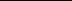 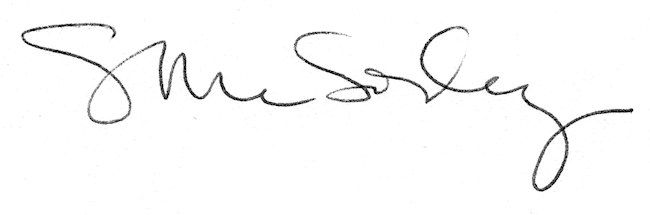 